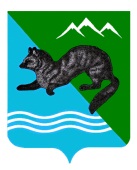 ПОСТАНОВЛЕНИЕАДМИНИСТРАЦИИ  СОБОЛЕВСКОГО   МУНИЦИПАЛЬНОГО  РАЙОНА КАМЧАТСКОГО  КРАЯ                                                                                                                                                02 октября 2018                      с.Соболево                                         №268         В целях уточнения объемов финансирования и отдельных мероприятий муниципальной программы Соболевского муниципального района «Развитие образования в Соболевском муниципальном районе Камчатского края», утвержденной постановлением Соболевского муниципального района от 14.10.2013 № 318АДМИНИСТРАЦИЯ ПОСТАНОВЛЯЕТ:          1. Внести в муниципальную программу Соболевского муниципального района «Развитие образования в Соболевском муниципальном районе Камчатского края», утвержденную постановлением Соболевского муниципального района от 14.10.2013 №318, изменения согласно приложению.2. Управлению делами администрации Соболевского муниципального района направить настоящее постановление для опубликования в районной газете «Соболевский вестник» и разместить на официальном сайте Соболевского муниципального района Камчатского края в информационно-телекоммуникационной сети Интернет.3. Настоящее постановление вступает в силу после его официального опубликования (обнародования) и распространяется на правоотношения, возникшие  с 01 января 2018 года.Глава Соболевского муниципального района                  	 В. И. Куркин                            Приложение                                                                                         к постановлению администрации                                                                                         Соболевского муниципального  района                                                                                         Камчатского края от 02.10.2018 №268Измененияв муниципальную программу «Развитие образования  вСоболевском муниципальном районе Камчатского края»,  утвержденную постановлением администрации Соболевскогомуниципального района от 14.10.2013 № 318(далее – Программа)1. В паспорте Программы раздел «Объемы бюджетных ассигнований Программы» и «Ожидаемые результаты реализации Программы» изложить в новой редакции:	2. В паспорте Подпрограммы 1 «Развитие дошкольного, общего образования и дополнительного образования детей в Соболевском районе» раздел «Объемы бюджетных ассигнований подпрограммы» изложить в новой редакции:3. В паспорте Подпрограммы 2 «Обеспечение реализации муниципальной программы и прочие мероприятия в области образования» раздел «Объемы бюджетных ассигнований подпрограммы» изложить в новой редакции:          4.  Приложение 3 к Программе  изложить в новой редакции:О внесении изменений в муниципальную  программу Соболевского муниципального района «Развитие образования в Соболевском муниципальном районе Камчатского края», утвержденную постановлением администрации Соболевского муниципального района               от 14.10.2013 № 318Объемы бюджетных ассигнований Программы- прогнозный объем финансового обеспечения Программы (в ценах соответствующих лет) за счет всех источников составляет  1 618 973,83595 тыс. рублей, в том числе:за счет средств федерального бюджета    3296,38757 тыс. рублей,в том числе:а) в разрезе подпрограмм:подпрограмма 1 – 3296,38757 тыс. рублей;подпрограмма 2 – 0 тыс. рублей;б) по годам реализации:2014 год – 28,60000 тыс. рублей;2015 год – 0 тыс. рублей;2016 год – 0 тыс. рублей;2017 год – 50,98077 тыс. рублей;2018 год – 2912,70680 тыс. рублей;2019 год – 98,70000 тыс. рублей;2020 год – 102,70000 тыс. рублей;2021 год – 102,70000 тыс. рублей.за счет средств краевого бюджета  856022,92064 тыс. руб., в том числе:а) в разрезе подпрограмм:подпрограмма 1 – 849935,05444 тыс. рублей;подпрограмма 2 -  6087,86620тыс. рублей;б) по годам реализации:2014 год – 95470,00879 тыс. рублей;2015 год – 90459,07903 тыс. рублей;2016 год – 94002,48888 тыс. рублей;2017 год – 101253,26100 тыс. рублей;2018 год – 122686,08294 тыс. рублей;2019 год – 117384,00000 тыс. рублей;2020 год – 117384,00000 тыс. рублей;2021 год – 117384,00000 тыс. рублей.за счет средств районного  бюджета 759654,52774 тыс. рублей, в том числе:а) в разрезе подпрограмм:подпрограмма 1 – 641482,30867 тыс. рублей;подпрограмма 2 –  118172,21907 тыс. рублей;б) по годам реализации:2014 год – 76827,09925 тыс. рублей;2015 год – 84175,78374 тыс. рублей;2016 год – 84756,19500 тыс. рублей;2017 год – 94960,72300 тыс. рублей;2018 год – 104973,19875 тыс. рублей;2019 год -  103160,41000 тыс. рублей;2020 год – 107623,80100 тыс. рублей;2021 год – 103177,31700 тыс. рублей.Объемы бюджетных ассигнований подпрограммы Программыобщий объем финансирования подпрограммы Программы на 2014-2021 годы за счет всех источников составляет 1 494 713,75068 тыс. рублей, в том числе за счет средств: - федерального бюджета – 3 296,38757 тыс. рублей, из них: 2014 год – 28,60000 тыс. рублей;2015 год – 0 тыс. рублей;2016 год – 0 тыс. рублей;2017 год – 50,98077 тыс. рублей;2018 год – 2912,70680 тыс. рублей;2019 год – 98,70000 тыс. рублей;2020 год – 102,70000 тыс. рублей;2021 год – 102,70000 тыс. рублей.- краевого бюджета –   849 935,05444 тыс. рублей, из них:в 2014 году – 94744,29262 тыс. рублей;в 2015 году –89620,76000 тыс. рублей;в 2016 году – 93489,48888 тыс. рублей;в 2017 году – 100842,43000 тыс. рублей;в 2018 году – 121759,08294 тыс. рублей;в 2019 году – 116493,00000 тыс. рублей;в 2020 году – 116493,00000 тыс. рублей;в 2021 году – 116493,00000 тыс. рублей.- местных бюджетов (по согласованию) – 641 482,30867 тыс. рублей, из них:в 2014 году –61667,62640 тыс. рублей;в 2015 году –67747,15574 тыс. рублей;в 2016 году –69031,42100 тыс. рублей;в 2017 году –78467,75653  тыс. рублей;в 2018 году – 92069,70100  тыс. рублей;в 2019 году – 89788,21500 тыс. рублей;в 2020 году – 93717,36200 тыс. рублей;в 2021 году – 88993,07100 тыс. рублей.Объемы бюджетных ассигнований подпрограммы Программыобщий объем финансирования подпрограммы Программы на 2014-2021 годы за счет всех источников составляет 124 260,08527 тыс. рублей, в том числе за счет средств:- краевого бюджета –6 087,86620 тыс. рублей, из них:в 2014 году –725,71617 тыс. рублей;в 2015 году –838,31903 тыс. рублей;в 2016 году –513,00000 тыс. рублей; в 2017 году –410,83100 тыс. рублей;в 2018 году – 927,00000 тыс. рублей;в 2019 году – 891,00000 тыс. рублей;в 2020 году – 891,00000 тыс. рублей;в 2021 году – 891,00000 тыс. рублей.- местных бюджетов (по согласованию) – 118 172,21907 тыс. рублей, из них:в 2014 году – 15159,47285 тыс. рублей;в 2015 году – 16428,62800 тыс. рублей;в 2016 году – 15724,77400 тыс. рублей;в 2017 году – 16492,96647 тыс. рублей;в 2018 году – 12903,49775 тыс. рублей;в 2019 году – 13372,19500 тыс. рублей;в 2020 году – 13906,43900 тыс. рублей;в 2021 году – 14184,24600 тыс. рублей.1